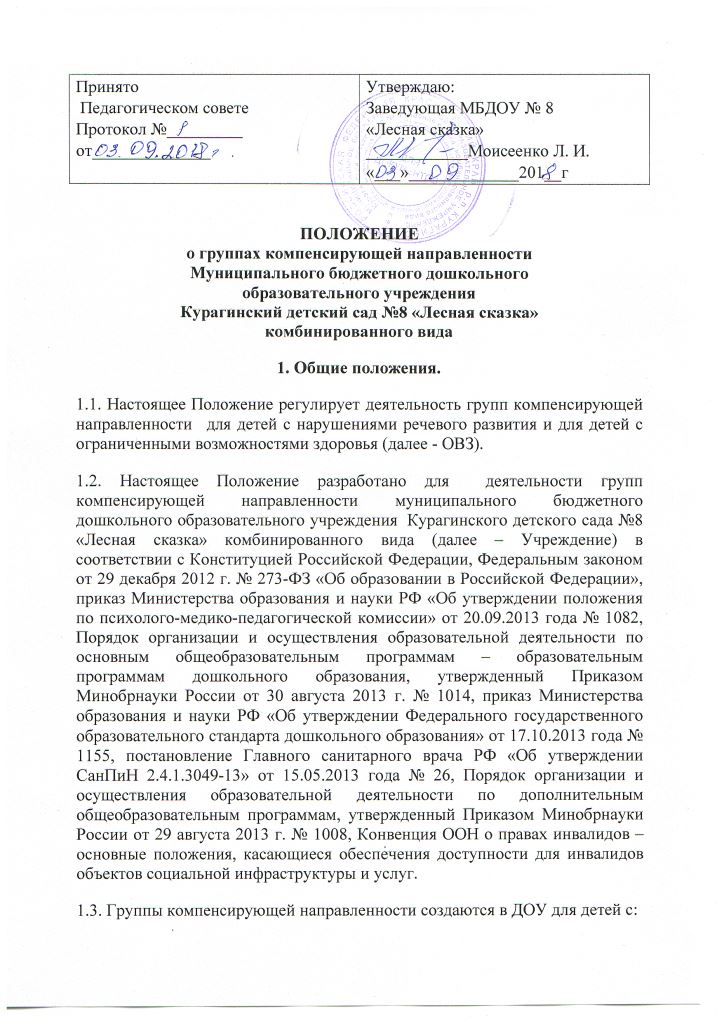 Общим недоразвитием речи (далее- ОНР) в возрасте 5-6 лет (старшая), 6-7 лет (подготовительная);1.4. Цель организации групп компенсирующей направленности в ДОУ заключается в осуществлении квалифицированной  коррекции нарушения речи, недостатков в физическом и психическом развитии и дошкольном образовании детей с ограниченными возможностями здоровья на основе с основной образовательной программы Учреждения, с учетом ФГОС  дошкольного образования, а также с учетом особенностей психофизического развития и возможностей детей.1.5. Основные задачи групп компенсирующей направленности: охрана жизни и укрепление физического и психического здоровья детей с ограниченными возможностями здоровья;обеспечение физического, социально-личностного, познавательно-речевого и художественно-эстетического развития детей с учетом уровня актуального развития;  осуществление необходимой коррекции недостатков в физическом и (или) психическом развитии детей с ограниченными возможностями здоровья и с ОНР;взаимодействие с семьями для обеспечения максимально возможной социальной адаптации, вовлечения в процесс социальной интеграции и личностной самореализации воспитанников с ограниченными возможностями здоровья и детьми ОНР;формирование произносительных навыков;развитие фонематического восприятия, навыков звукового анализа и синтеза;развитие словаря путем привлечения внимания к способам словообразования;развитие грамматической правильности речи;обучение грамоте на базе исправленного звукопроизношения;развитие связной речи.оказание консультативной и методической помощи родителям или иным законным представителям по вопросам воспитания, обучения и развития детей с ограниченными возможностями здоровья и детьми с ОНР.1.6. Количество групп компенсирующей направленности в дошкольном учреждении определяется исходя из их предельной наполняемости2. Порядок комплектования групп компенсирующей направленности.2.1. Группы компенсирующей направленности формируются:из детей 5-7 лет при нормальном слухе и первично сохранённом интеллекте, дети с  задержкой психического развития,  имеющие ОНР.2.2. Комплектование групп компенсирующей направленности детьми, осуществляется на основании заключения территориальной психолого – медико – педагогической комиссии (далее – ТПМПК) и только с согласия родителей или законных представителей (договор).2.3. Длительность пребывания ребенка в группе компенсирующей направленности устанавливается ТПМПК и зависит от структуры дефекта. 2.4. В первую очередь зачисляются воспитанники, имеющие наиболее сложные нарушения в развитии, препятствующие их успешному освоению образовательных программ.2.5. Для определения ребенка в группу компенсирующей направленности необходимы следующие документы:заключении ТПМПК с рекомендациями о посещении группы компенсирующей направленности и указанием необходимого срока пребывания в ней ребенка;согласие  одного из родителей ( или законного представителя) о посещении ребёнком данной группы;решение ПМПк(консилиума) ДОУ2.6. Перевод детей из групп компенсирующей направленности в общеразвивающие осуществляется на основании решения  ТПМПК.3. Организация деятельности групп компенсирующей направленности для детей с ОНР3.1. Группы компенсирующей направленности являются единицами ДОУ;3.2. Группы компенсирующей направленности в ДОУ комплектуются приказом заведующего в срок  до 1 сентября текущего года;3.3. Группы компенсирующей направленности функционируют 5 дней в неделю, с 10  часовым пребыванием детей.3.4. Режим работы групп компенсирующей направленности: – с 7.30 до 17.303.5. Группы компенсирующей направленности обеспечиваются специальным помещениями, оборудованием и пособиями в соответствии с возрастом детей и направлениями коррекционно-развивающей работы3.6.В группу компенсирующей направленности принимаются дети с следующими дефектами:Группа для детей с ОНР: с алалией, афазией, с дефектами речи, обусловленными нарушением строения и подвижности речевого аппарата (ринолалия, дизартрия), дислалия. 4.Образовательный процесс в группах компенсирующей направленности.4.1. Содержание образовательного процесса в группе компенсирующей направленности ДОУ определяется образовательной программой ДОУ и адаптированной программой для детей с тяжёлыми нарушениями речи разрабатываемыми, принимаемыми и реализуемыми ДОУ самостоятельно в соответствии с федеральным государственным образовательным стандартом и условиям их реализации4.2. Компенсирующая направленность обеспечивается интеграцией в основную образовательную программу дошкольного образования программ и технологий, направленных на коррекцию недостатков в физическом и психическом развитии детей с ограниченными возможностями здоровья.4.3. Организация образовательного процесса в группе компенсирующей направленности регламентируется учебным планом, расписанием образовательной деятельности, перспективными и календарными планами, режимом дня.4.4. Организационными формами работы являются:фронтальная, подгрупповая и индивидуальная.4.5. Индивидуально-коррекционная работа в группе компенсирующей направленности проводится 2-3 раза в неделю.4.6. Продолжительность коррекционно-образовательной деятельности: - фронтальных занятий для детей с ОНР:Старший дошкольный возраст –до 25 минут;Подготовительный дошкольный возраст – до 30 минут;- индивидуальных коррекционных занятий для воспитанников компенсирующей группы 15 минут. В середине времени, отведенного на коррекционно-образовательную деятельность, проводится физкультминутка. Перерывы между периодами коррекционно-образовательной деятельностью - не менее 10 минут.4.7. Воспитатели групп компенсирующей направленности  работают с детьми- логопатами   ежедневно индивидуально по заданию учителя – логопеда (логопедический час).4. 8. Психологическое сопровождение детей- логопатов осуществляет педагог психолог, входящий в штат учреждения по рекомендации ТПМПК или ПМПк (консилиума).4.9. Специалисты ДОУ оказывают помощь воспитателям в организации индивидуального и дифференцированного подхода к воспитанника  с учётом здоровья и особенностей их развития, дают им рекомендации по медико-педагогической коррекции.4.10. Выпуск из группы компенсирующей направленности осуществляется после окончания срока коррекционно-развивающего обучения.5. Руководство группами компенсирующей направленности5.1.Непосредственное руководство группой компенсирующей направленности для детей с ТНР осуществляется администрацией МБДОУ.5.2. Заведующая МБДОУ:- обеспечивает создание условий для проведения с детьми коррекционно-педагогической работы;- подбирает в группу воспитателей, имеющих специальное педагогическое образование.5.З.Организацию образовательного процесса осуществляет заместитель заведующей по ВОР.6. Участники образовательного процесса группы6.1. Участниками образовательного процесса являются воспитанники, имеющие нарушения речи, их родители (законные представители), педагоги и специалисты МБДОУ.6.2. Родители (законные представители):- имеют право защищать законные права и интересы ребенка;- принимать участие в деятельности МБДОУ в соответствии с его Уставом,- принимать активное участие по преодолению речевых недостатков.6.З. Учителя-логопеды являются организаторами и  координаторами коррекционно-развивающей работы:- обследуют речь воспитанников средней, старшей и подготовительной к школе групп МБДОУ;- проводят регулярные занятия с детьми по исправлению различных нарушений речи;- осуществляют взаимодействие с педагогами по вопросам освоения воспитанниками адаптированной программы МБДОУ;- представляют администрации МБДОУ ежегодный отчет о проделанной работе; - поддерживают связь с учителями-логопедами и учителями начальных классов общеобразовательных учреждений, специалистами ТПМПК;- информируют педагогический состав ДОУ о задачах, содержании, работы группы по преодолению нарушений речи;- участвуют в работе методического объединений учителей-логопедов ДОУ района;-повышают свою профессиональную  квалификацию и аттестуются согласно действующим нормативным документам.7.Материально-техническое обеспечение группы7.1.Группа компенсирующей направленности размещается  в помещении МБДОУ.7.2. Для компенсирующей группы помещение должно отвечать санитарно-гигиеническим нормам 